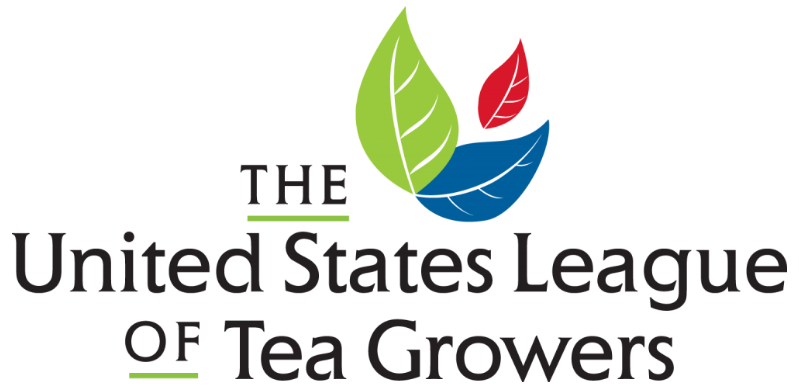 Board Member Job DescriptionThe US League of Tea Growers (USLTG) is made up of dedicated tea growers, educators, enthusiasts, and retailers and actively encourages the growth and production of high value specialty teas within the USA. We provide education, resources, and support in all facets of your tea growing journey. Our goals are to offer knowledge for specialty tea growing, encourage collaboration between tea growers, promote tea agriculture, recruit academia to teach "best practices" for growers, and represent US tea growers across the globe.As a 501(c)(6), the USLTG is governed by a Board of Directors. The Board is responsible for ensuring the USLTG fulfills its mission by setting the strategic direction and goals, monitoring operations, and evaluating and supporting the organization’s performance. A Board Member must fulfill the fiduciary responsibilities of the Board of Directors, including making corporate decisions that protect the public interest.Board of Directors Responsibilities:Determining the mission and purposes of the organizationSelection and evaluation of the Executive DirectorStrategic and organizational planningEnsuring strong fiduciary oversight and managementFundraising and resource developmentSupporting and monitoring events and programsEnhancing the USLTG’s public imageIndividual Board Member Responsibilities:Know the organization’s mission, policies, programs and needsFaithfully read and understand the organization’s financial statementsServe as active advocate and ambassador for the organizationFully engage in identifying and securing the financial resources and partnerships necessary to advance the USLTG missionPrepare for, attend, and conscientiously participate in Board meetingsParticipate fully in one or more Board committees, if establishedElected By: Board of DirectorsTerm Length: Three years; may serve two consecutive termsCompensation: None; voluntary positionTime Commitment: Quarterly meetings of one hour, plus time for reading and reviewing materials in advance Committee or other commitments of one to two hours between Board meetingsAttendance at annual meetingReport To: Board Chair